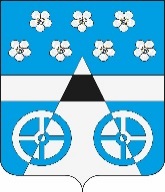 АДМИНИСТРАЦИЯ СЕЛЬСКОГО ПОСЕЛЕНИЯ ЛОПАТИНО МУНИЦИПАЛЬНОГО РАЙОНА ВОЛЖСКИЙ САМАРСКОЙ ОБЛАСТИПОСТАНОВЛЕНИЕот « 18 »  июля  2017 г.  № 489 Об организации пожарно-профилактической работы в                                           жилом секторе и на объектах с массовым пребыванием людей                                                                   на территории сельского поселения Лопатино                                                                                        муниципального района Волжский Самарской областиВ целях обеспечения пожарной безопасности на территории сельского поселения Лопатино, в соответствии с требованиями федеральных законов от 21.12.1994 № 69-ФЗ «О пожарной безопасности», от 06.10.2003 № 131-ФЗ «Об общих принципах организации местного самоуправления в Российской Федерации», от 22.07.2008 № 123-ФЗ «Технический регламент о требованиях пожарной безопасности», руководствуясь Уставом сельского поселения Лопатино муниципального района Волжский Самарской области, администрация сельского поселения ЛопатиноПОСТАНОВЛЯЕТ:1.Утвердить Положение о проведении пожарно-профилактической работы в жилом секторе и на объектах с массовым пребыванием людей на территории сельского поселения Лопатино (Приложение 1).2.Рекомендовать руководителям предприятий, организаций, учреждений с массовым пребыванием людей независимо от организационно-правовых форм собственности:2.1. Постоянно проводить пожарно-профилактическую работу и противопожарную пропаганду с работающим персоналом.2.2. Для организации пожарно-профилактической работы и противопожарной пропаганды назначить приказами по организациям работников, прошедших обучение мерам пожарной безопасности.3.Рекомендовать депутатам Собрания Представителей сельского поселения вести постоянную пожарно-профилактическую и пропагандистскую работу в жилом секторе, инструктажи с населением с целью предупреждения пожаров и гибели на них людей.4.Обнародовать настоящее постановление в установленном порядке.5.Настоящее постановление вступает в силу после его обнародования.6.Контроль за выполнением настоящего постановления оставляю за собой.Глава администрации сельского Лопатино                        В.Л.ЖуковПриложение                                                                                                                                 к постановлению администрации                                                                                                                        сельского поселения Лопатино                                                                                                     от  18.07.2017 № 489ПОЛОЖЕНИЕ
об организации  пожарно-профилактической работы в жилом секторе и на объектах с массовым пребыванием людей на  территории сельского поселения ЛопатиноI. Общие положения1. Положение об организации  пожарно-профилактической работы в жилом секторе и на объектах с массовым пребыванием людей на  территории сельского поселения  Лопатино определяет цели, задачи, порядок и периодичность проведения противопожарной пропаганды и обучения населения мерам пожарной безопасности.2. Основными целями обучения населения мерам пожарной безопасности и проведения противопожарной пропаганды являются:- снижение количества пожаров и степени тяжести их последствий;- совершенствование знаний населения в области пожарной безопасности.3. Основными задачами в сфере обучения населения мерам пожарной безопасности и проведения противопожарной пропаганды являются:
- совершенствование знаний и навыков населения по организации и проведению мероприятий, направленных на предотвращение пожаров, порядку действий при возникновении пожара, изучению приемов применения первичных средств пожаротушения;- повышение эффективности взаимодействия Администрации сельского поселения, организаций и населения в сфере обеспечения пожарной безопасности;- совершенствование форм и методов противопожарной пропаганды;
- оперативное доведение до населения информации в области пожарной безопасности;- создание условий для привлечения граждан на добровольной основе к деятельности по предупреждению и тушению пожаров, а также участия населения в борьбе с пожарами.Противопожарную пропаганду проводят работники Администрации  сельского поселения Лопатино ,  а также руководители учреждений и организаций.II. Организация противопожарной пропаганды2. Администрация  сельского поселения проводит противопожарную пропаганду посредством:- изготовления и распространения среди населения противопожарных памяток, листовок;- изготовления и размещения социальной рекламы по пожарной безопасности;- организации конкурсов, выставок, соревнований на противопожарную тематику;- привлечения средств массовой информации;- размещение информационного материала на противопожарную тематику на сайте Администрации  сельского поселения в сети Интернет.3. Учреждениям, организациям рекомендуется проводить противопожарную пропаганду посредством:-  изготовления и распространения среди работников организации памяток и листовок о мерах пожарной безопасности;- размещения в помещениях и на территории учреждения информационных стендов пожарной безопасности;4.  Для организации работы по пропаганде мер пожарной безопасности, обучения населения мерам пожарной безопасности на территории сельского поселения  назначается ответственное должностное лицо.5. Противопожарная пропаганда и обучение населения мерам пожарной безопасности проводится  постоянно и непрерывно.6. При организации пожарно-профилактической работы в жилом секторе и на объектах с массовым пребыванием людей проверяется соблюдение требований пожарной безопасности, в том числе:             - выполнение организационных мероприятий по соблюдению пожарной безопасности на территории сельского поселения;
              - содержание территории, зданий и сооружений и помещений;             - состояние эвакуационных путей и выходов;             - готовность персонала организации к действиям в случае возникновения пожара на территории поселения;
             - наличие и оснащение добровольной пожарной дружины в соответствии с действующим законодательством;             - организация и проведение противопожарной пропаганды и обучения работников учреждений и организаций мерам пожарной безопасности в соответствии с действующим законодательством.